C'est pas parce qu’on est en 2014 qu'il faut déprimer, hein ? Voyez plutôt !Professeur: Que dois-je faire pour répartir 11 pommes de terre entre 7 personnes ? Élève: une purée de pomme de terre, maître !( il y a de la logique!)Professeur:- Joachim, dites-moi le présent de l’indicatif du verbe marcherElève: - Je marche… tu marches… il marche … Professeur: - Plus vite ! Elève: - Nous courons, vous courez, ils courent !(Et c’est vrai non ?) Professeur: « Il pleuvait » c’est quel temps ?Elève: C’est du mauvais temps, maitre.(Pas de doute !) Professeur: Combien de cœurs avons-nous ?Elève: Deux, maitre.Professeur: Deux !! ? Elève: Oui, le vôtre et le mien !(la logique explique… correct!) Deux élèves arrivent en retard à l’école. Ils s’expliquent :- Le 1er élève dit :Je me suis réveillé en retard, maître. J’ai rêvé que je suis allé en Polynésie et le voyage a duré longtemps.-Le 2ème élève dit : Et moi je suis allé le chercher à l’aéroport.(Bien argumenté …non ?)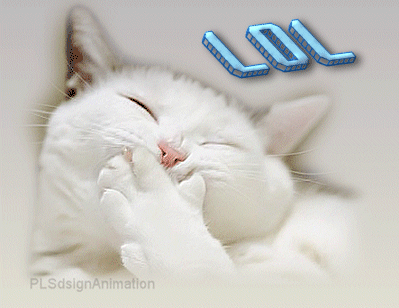 